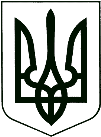 У К Р А Ї Н АКОРЮКІВСЬКА МІСЬКА РАДАКорюківський районЧернігівська областьР І Ш Е Н Н Я(тринадцята  сесія сьомого скликання)5 березня 2018 року м. КорюківкаПро  внесення  змін до рішення  першої  сесії  Корюківської   міської  ради  сьомого скликання  від 30.12.2016 р. «Про затвердження  персонального   складу постійних комісій  Корюківської міської ради VII  скликання  та обрання їх голів» 	В  зв’язку з  визнанням  повноважень  депутата  Корюківської  міської  ради  сьомого скликання   Василець Ніни Вікторівни,  відповідно  до Положення   про постійні  комісії  міської ради, затвердженого  рішенням  першої  сесії Корюківської  міської ради   сьомого скликання від 30.12.2017 року, керуючись  ст.ст. 26, 47 Закону України "Про місцеве самоврядування в Україні",міська рада в и р і ш и л а : 	1. Внести зміни  до  рішення   першої  сесії Корюківської  міської  ради  сьомого скликання  від 30.12.2016 р. « Про  затвердження персонального складу постійних комісій  Корюківської міської  ради VII  скликання  та обрання їх голів», виклавши п.1 рішення   в новій редакції, а саме:«3. Постійна комісія  з гуманітарних питань,  законності, правопорядку, надзвичайних ситуацій, регуляторної політики, депутатської етики та  регламенту:1) Милейко Сергій Олександрович - голова комісії2) Василець Ніна Вікторівна3) Матюха Олексій Олегович 4) Лещенко Світлана Віталіївна5) Ічанська Марина Сергіївна 6) Сорока  Ігор Миколайович7) Лашко Максим Борисович8) Левченко Олександр Григорович».2. Контроль за виконанням рішення покласти на постійну комісію  міської ради з гуманітарних питань, законності, правопорядку, надзвичайних ситуацій, регуляторної політики, депутатської етики та  регламенту.Міський голова                                                                      Р.Р.Ахмедов